海葬申请登记电话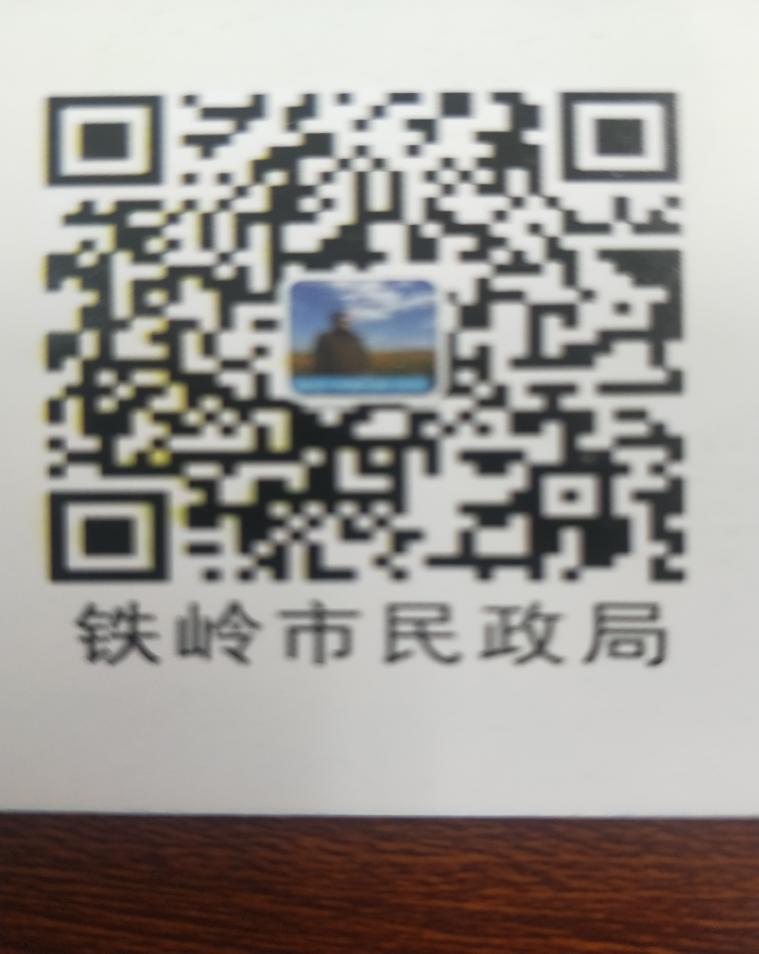 18141018031微信号序号海葬申请登记处电  话1铁岭市海葬服务登记处72824747      181410180312铁岭县海葬服务登记处788332593开原市海葬服务登记处796813584昌图县海葬服务登记处758386865西丰县海葬服务登记处779820086调兵山市海葬服务登记处768772297银州区海葬服务登记处741860058清河区海葬服务登记处721763009铁岭市经济开发区海葬服务登记处74110971